Please complete and return to: The CPD Officer, HPCSA, P O Box 205, PRETORIA, 0001 or submit with the supporting documentation electronically to cpd@hpcsa.co.za or fax to 012 3285120. This record is the only record of CPD activities required of individual practitioners.  It must be duly completed and accurately reflect CPD activities.  Please maintain certificates of attendance and submit when audited. Please indicate the category in which you are currently working: Public Service                 Training institution                  Private Practice                   	Research               	  Education               Other …………………………………………………….. CEUs accrued (Please attach certificates) 	2 	 I, the undersigned, certify that the information contained in this Individual Activity Record and the attached certificates are correct in all respects. ________________________ 	 	 	 	 	 	____________________                SIGNATURE                                                                                                         DATE /hds Update: 23 June 2016 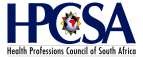 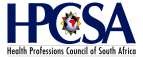 Form CPD 1 IAR HEALTH PROFESSIONS COUNCIL OF SOUTH AFRICA HEALTH PRACTITIONER’S INDIVIDUAL CPD ACTIVITY RECORD Professional Board Registration No. with HPCSA Surname First Names ID Number Date of the Audit Name of Provider Description of Activity/Accreditation Number Date General Ethics, Human Rights and Health Law Total Name of Provider Description of Activity/Accreditation Number From To General Ethics, Human Rights and Health Law Total Name of Provider Description of Activity/Accreditation Number Date General Ethics, Human Rights and Health Law Total Name of Provider Description of Activity/Accreditation Number From To General Ethics, Human Rights and Health Law Total TOTAL 